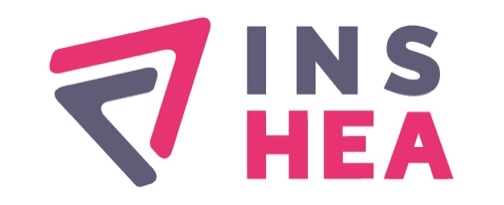 Chapitre 1 : Emplois, effectifs, carrières1.1 Les emplois1.1.a La répartition des emploisDonnées au 1er janvier 2021 :Plafond d’emplois au 31 décembre 2020 : 138 équivalents temps plein.1.1.b Les transformations de postesDonnées au 1er janvier 2021.Créations :Suppressions :Solde : 01.2 Les effectifs1.2.a Les agents titulairesEffectifs en nombre des BIATSS au 1er janvier 2021 :Effectifs en pourcentage des BIATSS au 1er janvier 2021 :Effectifs en nombre des enseignants et enseignants-chercheurs, au 1er janvier 2021 :Effectifs en pourcentage des enseignants et enseignants-chercheurs, au 1er janvier 2021 :1.2.b Les Agents non titulaires (ANT) rémunérés sur crédits d’ÉtatRatio au 1er janvier 2021 :Emplois supports accueillant des ANT au 1er janvier 2021 (en nombre) : En pourcentage :1.2.c Les agents non titulaires payés sur projet (ressources propres)Données au 1er janvier 2021 :1.2.d Répartition par sexe des effectifs physiques de l’InstitutDonnées au 1er janvier 2021. Total : 133 personnes.Répartition femmes/hommes en nombre :Répartition femmes/hommes en pourcentage :1.3 Carrière1.3.a PromotionsTableau d’avancement BIATSS au 1er janvier 2021 :Liste d’aptitude BIATSS au 1er janvier 2021 :Tableaux d’avancement Enseignants et enseignants-chercheurs au 1er janvier 2021 :1.3.b Les départs et les recrutementsDéparts par motifs au 1er janvier 2021 :Recrutements (Postes pourvus - arrivées) au 1er janvier 2021 : Publication de postesSur le site de l’INSHEA : 18 postes de formateurs et 29 postes administratifs ou techniques.Source : archives du site internet Inshea.frChapitre 2 : Les conditions de travail2.1 Les lieux de résidence des agentsDonnées en nombre au 1er janvier 2021.En pourcentage : 2.2 Le temps de travail2.2.a Les temps partiels	
Ventilation par catégories et statuts au 1er janvier 2021 :2.2.b Répartition du télétravailDonnées au 1er janvier 2021 :2.2.c Compte épargne temps (CET)Non mis en place.Chapitre 3 : Les retraitesOnze départs à la retraite au cours de l’année 2020.Départs à la retraite au 1er janvier 2021.Chapitre 4 : Rémunération et régime indemnitaire4.1 La masse salariale (en euros)Données au 1er janvier 2021.La valeur du pointLa valeur du point est de 4,68602 € depuis le 1er février 2017.Mode de calcul de la rémunération indiciaire : Indice nouveau majoré (INM) X Valeur du point X 12 = salaire indiciaire brut annuelExemple : 400 x 4.68602 x 12 = 22 492,89 €4.2 Le régime indemnitaire des personnels BIATSSDonnées au 1er janvier 2021.IFSE moyenne : CIA moyen : Tous les personnels perçoivent une indemnité qui tient compte des fonctions, des sujétions, de l’expertise et de l’engagement professionnel (RIFSEEP).Ce dispositif est centré sur une indemnité principale versée mensuellement : l’Indemnité de fonctions, de sujétions et d’expertise (IFSE) à laquelle s’ajoute un Complément indemnitaire annuel (CIA).4.3 Primes et heures complément des enseignants-chercheurs, enseignantsDonnées au 1er janvier 2021.Heures complémentaires au 1er janvier 2021 :Soit un total de 49 029,44 €4.4 Autres primes4.5 La Garantie individuelle du pouvoir d’achat (GIPA)Nombre de GIPA. Données au 1er janvier 2021 :Moyenne de GIPA. Données au 1er janvier 2021 :La GIPA résulte d'une comparaison établie entre l'évolution du traitement indiciaire brut (TIB) détenu par l'agent sur une période de référence de quatre ans et celle de l'indice des prix à la consommation (hors tabac) sur la même période. Si le TIB effectivement perçu par l'agent au terme de la période a évolué moins vite que l'inflation, un montant indemnitaire brut équivalent à la perte de pouvoir d'achat ainsi constatée est versé à chaque agent concerné.4.6 Distribution des rémunérationsÉcarts femmes hommes.Moyennes des indices (INM) au 1er janvier 2021 : Somme des indices (INM) au 1er janvier 2021 : Chapitre 5 : La formation professionnelle5.1 Compte personnel d’activité (CPA)Depuis le 1er janvier 2017, le CPA est ouvert aux fonctionnaires et aux contractuels de la fonction publique. Ce compte comprend :Le Compte personnel de formation (CPF).Le Compte d’engagement citoyen (CEC).Le compte personnel de formationLe compte personnel de formation (CPF) a pour objectifs de renforcer l’autonomie de son titulaire et de faciliter son évolution professionnelle.Il bénéficie à l’ensemble des agents, qu’ils soient fonctionnaires ou contractuels, sans condition d’ancienneté de service. Il permet d’obtenir 24 heures de droits à la formation par an, dans la limite de 150 heures. Il ouvre droit au financement d’un champ de formation large, dans le but de mettre en œuvre un projet d’évolution professionnelle. Le compte d'engagement citoyenLe compte d’engagement citoyen (CEC) permet quant à lui d’obtenir des droits supplémentaires à la formation, en vue d’une reconnaissance des activités citoyennes exercées par un agent public, à raison de 20 heures par an dans la limite de 60 heures.Les personnels peuvent consulter leurs droits sur le portail numérique géré par la Caisse des dépôts et consignation en consultant : www.moncompteactivité.gouv.fr5.2 Le plan de formation de l’InstitutComme indiqué dans le précédent rapport, le plan de formation est celui proposé par le recteur dans le cadre du Plan académique de formation (PAF).D’autres formations, notamment celles proposées par l’IGPDE, l’association PARFAIRE réseau Ile-de-France et éventuellement d’autres formations, complètent le plan de formation rectoral.Ainsi l’INS HEA est membre du réseau PARFAIRE Réseau IDF. Ce réseau a pour objectif de mutualiser certaines formations entre tous les établissements d’enseignement supérieur d’Ile-de-France, afin d’en diminuer les coûts.Chapitre 6 : Santé, action sociale, hygiène et sécurité6.1 La santé6.1.a Les accidents de travail ou de trajet Données au 1er janvier 2021.En nombre :En pourcentage :6.1.b Le nombre de visites médicalesL'INSHEA a signé le 23 novembre 2016, le renouvellement de la convention de médecine préventive avec l'Université Paris Nanterre. Elle est en cours en 2020.La réglementation prévoit en effet une visite médicale tous les 5 ans par agent sauf pour les agents nécessitant une Surveillance médicale particulière (SMP) pour lesquels la visite médicale est annuelle.6.1.c Les personnels Reconnus en qualité de travailleurs handicapés (RQTH)Données au 1er janvier 2021.Total des agents RQTH : 13 %.Rappel : l’obligation légale est fixée à 6 %.6.1.d Les congés de maladieJours d'arrêts titulaires au 1er janvier 2021 :Jours d'arrêts ANT au 1er janvier 2021 :6.1.e La prévention des risques professionnelsUn assistant de prévention.Signalements au RSDGI et RSSTRegistre de signalement d’un danger grave et imminent (bureau du SG) : néantRegistres hygiène et sécurité (loge et centre de ressources documentaires) : 26.2 L’action sociale6.2.a Prestations d’action socialeSans objet.6.2.b Les entretiens avec l’assistante socialeLe contrat passé avec l’assistante sociale est arrivé à échéance le 31 décembre 2016 et n’a pas été reconduit en 2020.Chapitre 7 : Les relations professionnelles7.1 Les instances de dialogue7.1.a Le Comité technique d’établissement (CTE)7.1.b La Commission paritaire d’établissement (CPE)7.1.c Le Comité d’hygiène et sécurité et des conditions de travail (CHSCT)Bilan au 1er janvier 2021 des instances qui ont eu lieu en 2020 :7.2 Les autorisations d’absence liées à l’exercice du droit syndicalNon disponible.7.3 Absences pour grèveNombre de grévistes totalisant (journées de grève cumulées) :Glossaire des siglesAAAE : Attaché d’administration de l’ÉtatADJAENES : Adjoint administratif de l’Éducation nationale et de l’Enseignement supérieurAEF : Administration des études et de la formationANT : Agent non titulaire (les contractuels)ATRF : Adjoint technique de recherche et de formationATSS : Personnels administratifs, techniques, sociaux et de santéATSS-A : ATSS de catégorie AATSS-B : ATSS de catégorie BATSS-C : ATSS de catégorie CBBALAE : Bourse au Logement des agents de l’ÉtatBIATSS : Personnels de bibliothèques, ingénieurs, administratifs, sociaux et de santéBOE : Bénéficiaire de l’obligation d’emploiCCA : Conseil d’administration CAP : Commission administrative paritaireC-AD : Catégorie C – adjoint administratifCDD : Contrat à durée déterminéeCDI : Contrat à durée indéterminéeCEC : Compte d’engagement citoyenCHSCT : Comité d’hygiène, de sécurité et des conditions de travailCIA : Complément indemnitaire annuelCIR : Compte individuel retraiteCOP : Conseiller d’orientation pédagogiqueCPA : Compte personnel d’activitéCPE : Commission paritaire d’établissementCPF : Compte personnel de formation CRDS : Contribution au remboursement de la dette socialeCSG : Contribution sociale généraliséeCSP : Conseil scientifique et pédagogiqueCTE : Conseil technique d’établissementDDEGESIP : Direction Générale de l’enseignement supérieur et de l’insertion professionnelleDIF : Droit individuel à la formation DIR : DirectionEEC : Enseignant-chercheurEIG : Estimation indicative globaleEPTT : Équivalent temps plein travailléETP ou ETPE : Équivalent temps plein emploiETPR : Équivalent temps plein rémunéréFFSDIE : Fonds de solidarité et développement des initiatives étudiantesGGIPA : Garantie individuelle du pouvoir d’achatHHC : Hors classeIIAT : Indemnité d’administration et de technicitéIEN : Inspecteur de l’Éducation nationaleIFSE : Indemnité de fonctions, de sujétions, d’expertise et de l’engagement professionnel.IGE : Ingénieur d’étudeIGR : Ingénieur de recherche IGPDE : Institut de la gestion publique et du développement économiqueINM : Indice nouveau majoréIRA : Institut régional d’administrationITRF : Ingénieur, technicien de recherche et de formationITRF-A : ITRF de catégorie AITRF-B : ITRF de catégorie BITRF-C : ITRF de catégorie CLLSF : Langue des signes françaiseMMAST : Maitre de conférences associé à mi-tempsMCF : Maitre de conférencesPPAF : Programme académique de formation PARFAIRE : Association des responsables formation des établissements d’enseignement supérieurPCA : Prime de charge administrativePETREL : Portail des éléments transmis pour la retraite en lignePFR : Prime de fonction et de résultatsPLP : Professeur de Lycée professionnelPPRS : Prime de participation à la recherche scientifiquePREC : Professeur des écolesPRAG : Professeur agrégéPRCE : Professeur certifiéPRP : Prime de responsabilité pédagogiquePU : Professeur d’universitéPE : Professeur d’universitéRRCE : Responsabilités et compétences élargiesRIFSEEP : Régime indemnitaire de fonctions, de sujétions, d’expertise et d’engagement professionnelRIS : Relevé de situation individuelleRH : Ressource humainesSSAENES : Secrétaire administratif de l’éducation nationale et de l’enseignement SupérieurSRIAS : Section régionale interministérielle d’action socialeSST : Sauveteur secouriste du travailTTD : Travaux dirigésTECH : Technicien de recherche et de formation TIB : Traitement indiciaire brut TSA : Troubles du spectre de l'autismeVVAE : Validation des acquis de l’expérienceEmplois par natureNombreEn %IGR32%IGE1410%Attaché32%ASI00%TECH43%SAENES107%ATRF2820%ADJENES139%PU43%MCF1511%PAST75%PRAG54%PRCE1712%PE129%IEN32%DIR21%Total140100%NatureNombreMCF1IGE3Total4NatureNombreIEN-1PRCE-1PREC-2Total-4NatureFemmesHommesIGR20IGE76Attaché20ASI00TECH12SAENES41ATRF137ADJENES43Total3319Nature FemmesHommesIGR6%6%IGE21%21%Attaché6%6%ASI0%0%TECH3%3%SAENES12%12%ATRF39%39%ADJENES12%12%Total100%100%Nature FemmesHommesPU31MCF85PAST00PRAG40PRCE54PE62IEN01PER DIR01DIR11Total2715Nature FemmesHommesPU11%7%MCF30%33%PAST0%0%PRAG15%0%PRCE19%27%PE22%13%IEN0%7%PER DIR4%7%DIR100%56%Total11%7%VentilationNombreTitulaires94Non titulaires39Total133Ratio des ANT29%Supports des ANTFemmesHommesA169B13C82Total2514Supports des ANTFemmesHommesA64%64%B4%21%C32%14%Total100%100%ProjetFemmesHommesPolyscom20Total20NatureFemmesHommesEnseignants titulaires2715Enseignants contractuels99BIATSS Titulaires3319BIATSS contractuels165Total8548NatureFemmesHommesEnseignants titulaires32%31%Enseignants contractuels11%19%BIATSS Titulaires39%40%BIATSS contractuels19%10%Total100%100%GradesFemmesHommesATRF principal 2e classe10ATRF principal 1re classe10Ingénieur d'études10Ingénieur d'études hors classe01SAENES classe supérieure10Total41CatégorieFemmesHommesB01Total01GradesFemmesHommesPE classe exceptionnelle01PRAG hors classe10PU 1re classe10Total21MotifFemmesHommesDétachement11Disponibilité00Retraite65Rupture conventionnelle10Fin CDD/CDI22Mutation/intégration30Total138NatureFemmesHommesMCF00IEN01PER DIR01Second degré20ANT enseignants13IGR00IGE00Attaché00TECH01SAENES00ADJENES00ATRF00ANT BIATSS24Total510Résidence titulairesFemmesHommesHauts-de-Seine4017Yvelines810Paris203Autres1718Total8548Résidence titulairesFemmesHommesHauts-de-Seine47%35%Yvelines9%21%Paris24%6%Autres20%38%Total100%100%QuotitéFemmesHommes90%1180%71Total82QuotitéFemmesHommes90%13%50%80%88%50%Total100%100%TitulairesCatégorieFemmesHommes90%A1090%B0180%A280%B180%C11Total52ANTCatégorieFemmesHommes80%A3Total30TélétravailCatégorieFemmesHommes1 jourA1221 jourB51 jourC31Total203TélétravailCatégorieFemmesHommes1 jourA60%67%1 jourB25%0%1 jourC15%33%Total100%100%CorpsFemmesHommesATOS A10ATOS B01PE12IEN 11PRCE01PRAG10MCF10CDD10Total65Masse salarialeMontantAvec pension8 702 860,00 €Sans CAS pension6 121 860,00 €CatégoriesFemmesHommesA426,74 €550,43 €B313,60 €416,67 €C177,71 €192,30 €CatégoriesFemmesHommesA1 400 €1 184 €B927 €950 €C660 €775 €Prime de recherche et d'enseignement supérieur, 
prime d'enseignement supérieurMontantdont femmes10 709,66 € dont hommes19 529,38 € Total30 239,04 € Prime de charges administrativesMontantdont femmes8 944,56 € dont hommes5 590,35 € Total14 534,91 € Prime de responsabilités pédagogiquesMontantdont femmes18 164,42 € dont hommes10 289,67 € Total28 454,09 € Prime d'encadrement doctoral et de rechercheMontantdont femmes16 000,00 €dont hommes6 000,00 €Total22 000,00 €Heures complémentairesNombre d’heuresdont femmes586dont hommes598Total HETD1184NatureMontantCours de TD41,41 € Cours magistral61,09 € CatégoriesFemmesHommesA12B00C22Total34CatégoriesFemmesHommesA515,91 €220,31 €B00C282,71 €12,86 €CatégoriesFemmesHommesA640681B443473C371374CatégoriesFemmesHommesA33 92920 415B3 1002 835C9 2854 483Nature des accidentsFemmesHommesAccident de travail01Accident de trajet00Accident de mission00Maladie professionnelle00Total01Nature des accidentsFemmesHommesAccident de travail0%100%Accident de trajet0%0%Accident de mission0%0%Maladie professionnelle0%0%Total0%100%InitiativeNombreAdministration28Agents2Répartition FemmesHommesRépartition RQTH (17 agents)143Répartition agents (133 agents)8548Répartition agents RQTH en %16%6%Nature des jours d’arrêtsFemmesHommesCongé de maladie ordinaire4615Congé de longue maladie30Congé de longue durée20Accident du travail 00Maladie professionnelle00Nature des jours d’arrêtsFemmesHommesCongé de maladie ordinaire470128Congé de longue maladie2740Congé de longue durée6410Accident du travail 00Maladie professionnelle00InstancesNombre de réunionsCHSCT3CTE2CPE1Nature du personnel1 à 2 jours3 à 5 jours6 à 11 jours 12 jours ou plusEnseignants3000BIATSS A2100BIATSS B1100BIATSS C1000